推薦書2024年　　　月　　　日湘南工科大学　学長　殿学校名　　　　　　　　　　　　　　　　　　　　　　　　学校長名　　　　　　　　　　　　　　　　　　　　　　　　湘南工科大学　学校推薦型選抜 指定校推薦の志願者として、以下の者を推薦します。（推薦理由）※学力の三要素を踏まえた推薦理由等を記載してください。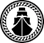 志望学科・専攻※志望学科・専攻の番号に　 〇を付けてください工　学　部機械工学科電気電子工学科総合デザイン学科人間環境学科志望学科・専攻※志望学科・専攻の番号に　 〇を付けてください情報学部　情報学科人工知能専攻情報工学専攻情報メディア専攻フリガナ氏　　名記載責任者　　　　　　　　　　　　㊞